Accounting Education at a CrossroadsDoes a Drop in Enrollment Foretell a Decline in the Marketplace?https://www.cpajournal.com/2020/09/30/accounting-education-at-a-crossroads/By  Alexander L. Gabbin, PhD, CPA, James H. Irving, PhD, CPA and Eileen M. Shifflett, CPA Featured, September 2020, Feature Articles, Analysis |  September 2020 Get Copyright PermissionIN BRIEFThe authors’ university has seen a significant drop in accounting enrollment from 2015 to 2019. The results of a survey by the authors suggest that this trend is common across top-tier accounting programs. Students’ perceptions about the value of a traditional accounting education, and the value of the credential in the marketplace, appear to be in decline.At the authors’ institution, James Madison University, enrollment in the intermediate accounting course sequence has dropped a stunning 34% over the past four years (see Exhibit 1). This course sequence is a primary metric relied upon by both the accounting faculty and major employers of accounting students. It is the gateway for accounting majors, with 98% of the university’s 2019 Master of Science in Accounting graduates entering public accounting upon graduation. Of the university’s 2019 Bachelor of Business Administration graduates who entered the workforce, 93% joined public accounting firms.Exhibit 1Intermediate Accounting Student Enrollment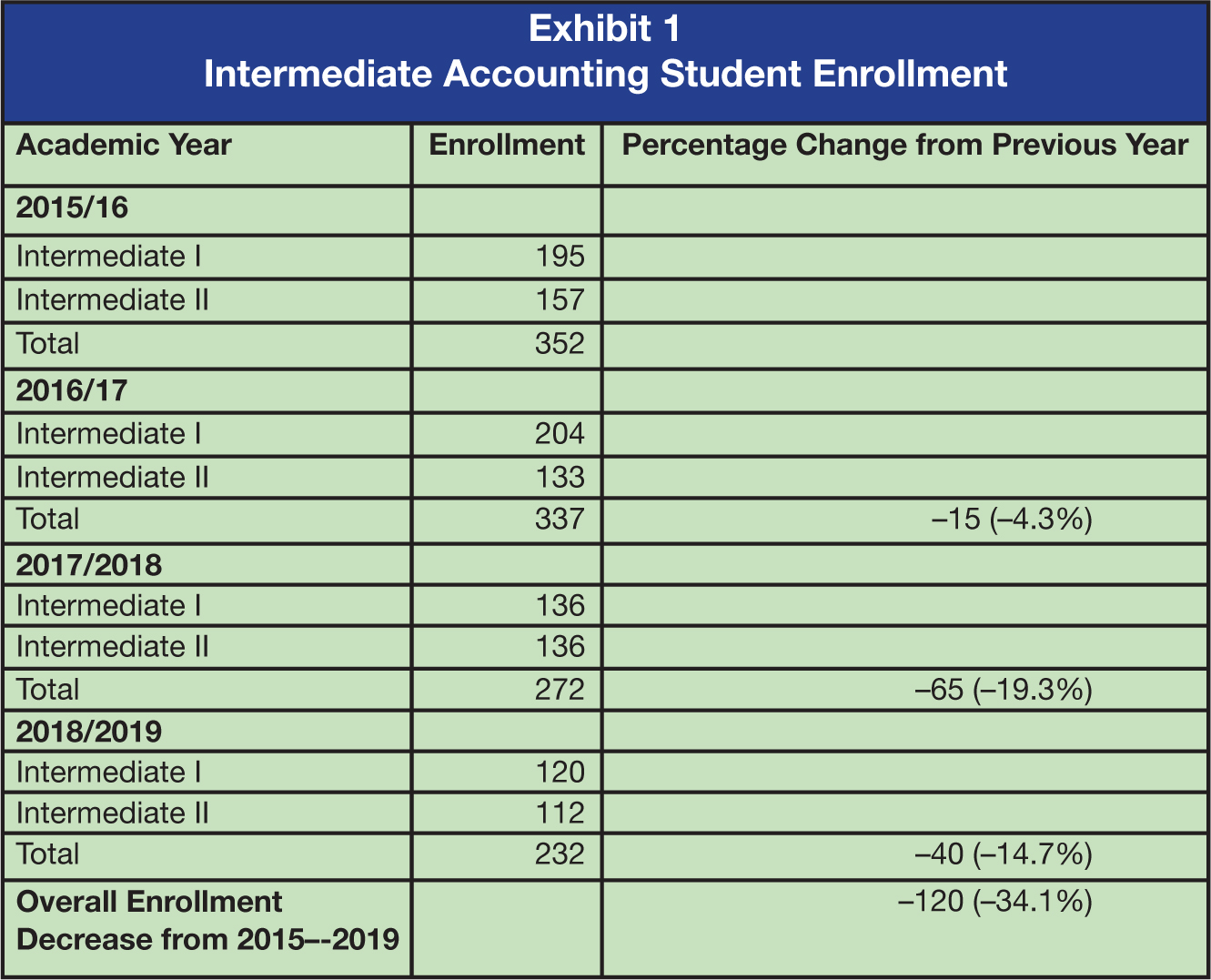 In an effort to better understand what has been happening at their own university in the context of enrollment in similar accounting programs, the authors sent a brief survey to obtain feedback from accounting colleagues in leadership or program administration positions at 78 U.S. colleges and universities (see Appendix 1 for the survey instrument). The target institutions were programs that have been successful in educating students who want to become CPAs.The sample of institutions was chosen based on the CPA Examination Board’s ranking of first-time pass rates for large and medium-sized programs (see Appendix 2 for the list of schools). The top 40 large programs are institutions with more than 60 reported candidates and an average first-time CPA pass rate of at least 68.5%. The top 40 medium-sized programs are institutions with 21 to 60 reported candidates and an average first-time CPA pass rate of at least 62.1%.ResultsFor large programs, Exhibit 2 shows a response rate of 43.6% (17 of 39 institutions). The authors interpret this high response rate to be indicative of a widespread interest among program administrators about accounting enrollment. Since the 2015/16 academic year, Exhibit 2 shows that 13 of 17 respondents (76.4%) in large programs reported a noticeable decrease in accounting enrollments. Only 2 respondents (11.8%) reported a noticeable increase, while another 2 respondents (11.8%) have not seen a noticeable change in enrollment. The results reflect a similar picture for medium-sized programs from 2015 to the present, with 7 of 14 respondents (50%) reporting a noticeable decrease in accounting enrollments and the other 7 respondents (50%) indicating there has been no noticeable change. No respondent among medium-sized programs reported a noticeable increase in accounting enrollment.Exhibit 2Accounting Program, Change in Enrollment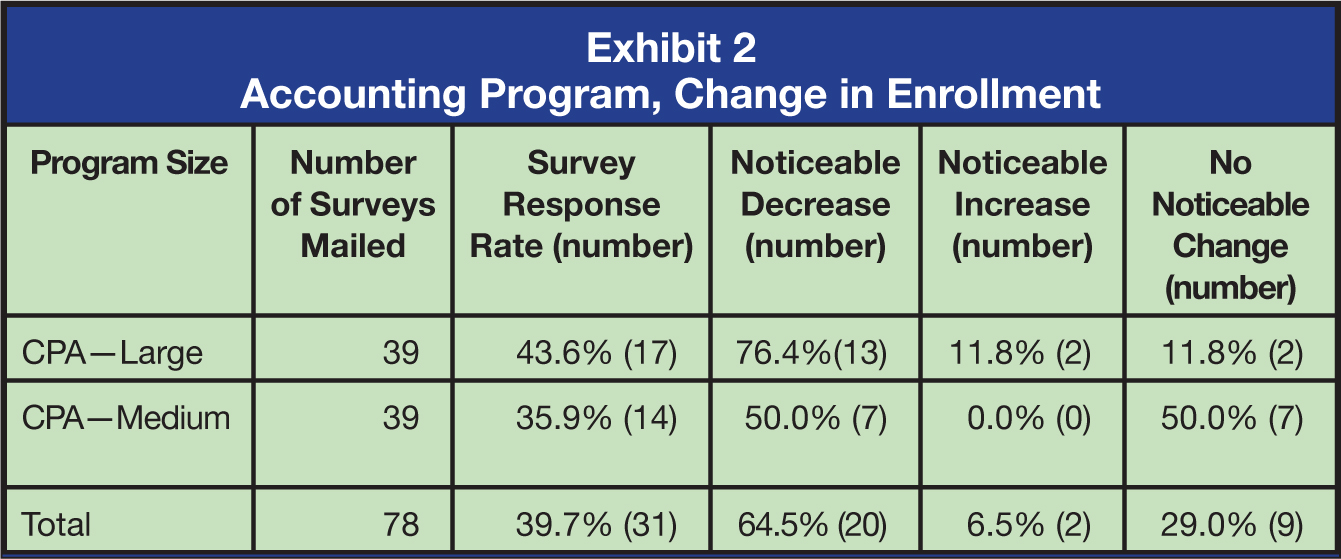 AnalysisAmong the 78 large and medium-sized programs combined, 20 of 31 respondents (64.5%) reported a noticeable decrease in their accounting enrollment in recent years, while only 2 of 31 respondents (6.5%) reported a noticeable increase. What are the implications of this? In the authors’ opinion, Exhibit 2 is a warning that the enrollment shift observed at our institution is not an anomaly. These survey findings are further corroborated by the AICPA’s 2019 Trends in the Supply of Accounting Graduates and the Demand for Public Accounting Recruits (AICPA, https://bit.ly/2PyPvDS). In programs across the nation that educate the best and brightest students for public accounting careers, something is negatively affecting the desirability of accounting as a major.Unlike the period when U.S. licensing jurisdictions began moving to the 150-hour education requirement, the cause of this decline in enrollment is not easily traced to a temporary disruption. For example, in their study examining “the number of first-time candidates after implementation of the 150-hour requirement as a percentage of candidates before enactment,” Shafer, Kunkel, and Hansen reported that “for most states there was a dramatic reduction in the number of candidates immediately after the requirement went into effect.” (“Effects of the 150-Hour Education Requirement,” The CPA Journal, January 2003). For the enrollment decline in top-tier programs since 2015, however, no single, identifiable factor explains the current movement away from accounting as a major, nor is there any evidence to suggest the decline is temporary. The reasons are likely complex and will require careful study before conclusions can be reached.Yet there is reason to fear that accounting majors could become second-class citizens in the new professional marketplace. Dismissing the current enrollment decline at top-tier programs as short-term and easily fixed is unwise. Exhibit 3 offers opinions cited by respondents as possible reasons for the decreases in program enrollment. It is worth noting that the three most commonly cited explanations include “a strong job market for other majors which do not require 150 hours,” “emergence of tech-related majors,” and “starting salaries for entry-level accountants have remained stagnant.”Exhibit 3Reasons Cited for Noticeable Decrease in Accounting Enrollment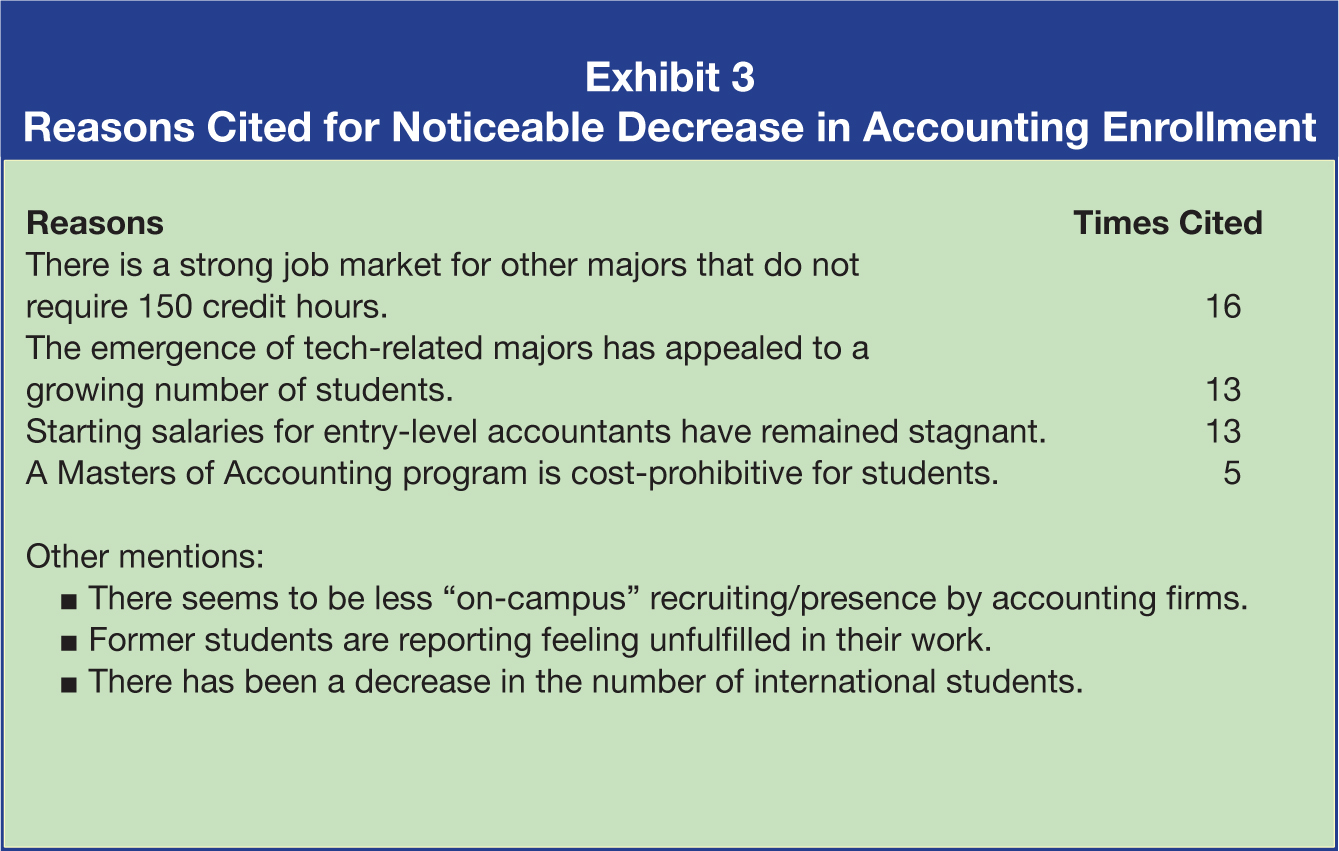 Paradigm Shift in the Marketplace?An unavoidable truth that accounting educators must face is that public accounting firms seem less interested in hiring traditional accounting graduates. Reporting indicates, for example, “CPA firms are turning to nonaccounting graduates in increasing number” and “overall hiring of new accounting grads is down” (K. Tysiac, “Report Finds Shift in Accounting Firm Hiring,” Journal of Accountancy, August 13, 2019, http://bit.ly/2ONqvIh). One cannot deny that many of the best and brightest students may no longer be as interested in accounting careers.In today’s rapidly changing, technology-driven business environment, the set of skills emphasized in the past is becoming relatively less relevant in comparison with the set of skills that are most desirable to employers and students. As a result, the authors believe that accounting education has come to a crossroads. A paradigm shift in the marketplace is occurring, and students—as well as employers of accounting majors—are responding to marketplace incentives.It is highly plausible that enrollments are decreasing at institutions like James Madison University because students are shifting to areas that provide a better match between program major and compensation upon graduation. More likely than not, employers of accounting majors are not willing to pay more to accounting majors because the CPA firms may no longer consider traditional accounting degrees to be as valuable as they once were.Researchers acknowledge that “the advent of data analytics and big data is not a fad; it is a real phenomenon driven by new technologies being adopted by many businesses. Accountants and auditors are very much behind the curve” (A. Kogan, M. A. Vasarhelyi, D. Appelbaum, “Introduction to Data Analysis for Auditors and Accountants,” The CPA Journal, February 2017, https://bit.ly/2F8Oh0g). While no one disputes the importance of accounting graduates possessing both the excellent communication and technical accounting skills needed in today’s complex business environment, each of the Big Four firms has been signaling to accounting educators the critical importance of also developing an appropriate level of expertise in data analytics (L. Hart, “Educator Resources from the Big Four,” Journal of Accountancy, June 12, 2018, https://bit.ly/3kzkuy4).For accounting programs to retain their share of the best and brightest students, early indications suggest they must teach accounting majors the skills employers now want—and send clear signals to the marketplace that accounting graduates possess those skills. Hopefully, individual programs will find their accounting advisory boards to be valuable partners in providing resources and other support in this regard.Expertise at describing past transactions and generating standard reports will continue to be vitally important. However, in a future-oriented marketplace that now values such skills as “identifying patterns in historical data” and “identifying the best option to choose to achieve the desired outcome,” accounting programs that do not adapt may continue to see this recent enrollment trend persist (N. Tschakert, J. Kokina, S. Kozlowski, and M. Vasarhelyi, “The Next Frontier in Data Analytics,” Journal of Accountancy, August 1, 2016, https://bit.ly/33TU58f).Alexander L. Gabbin, PhD, CPA is the KPMG LLP Professor at James Madison University, Harrisonburg, Va.James H. Irving, PhD, CPA is an associate professor of accounting and Keiter Faculty Scholar at James Madison University.Eileen M. Shifflett, CPA, is a lecturer of accounting and Veris Consulting Faculty Scholar at James Madison University.APPENDIX 1[Question 1] Since 2015, what type of change in the number of accounting majors has occurred at the undergraduate level at your institution?There has been a noticeable decrease.There has been a noticeable increase.There has been no noticeable change.N/A – my institution does not have an undergraduate accounting program.[Q1a] If you answered noticeable decrease to Question 1, what factors do you feel have led to this decrease? Please select all that apply.A masters of accounting program is cost-prohibitive for students.The emergence of tech-related majors has appealed to a growing number of students.Starting salaries for entry-level accountants have remained stagnant.There is a strong job market for other majors which do not require 150 hours.Other ______________________________[Q1b] If you answered noticeable increase to Question 1, please explain the factors you believe have led to this increase.[Question 2] Since 2015, what type of change in the number of accounting majors has occurred at the graduate level at your institution?There has been a noticeable decrease.There has been a noticeable increase.There has been no noticeable change.N/A – my institution does not have a graduate accounting program.[Q2a] If you answered noticeable decrease to Question 2, what factors do you feel have led to this decrease? Please select all that apply.A masters of accounting program is cost-prohibitive for students.The emergence of tech-related majors has appealed to a growing number of students.Starting salaries for entry-level accountants have remained stagnant.There is a strong job market for other majors which do not require 150 hours.More students are completing 150 credit hours during their undergraduate studies.Other ______________________________[Q2b] If you answered noticeable increase to Question 2, please explain the factors you believe have led to this increase.APPENDIX 2LARGE PROGRAMS MEDIUM-SIZED PROGRAMSRank Institution Rank Institution1 Wake Forest                  1 Messiah College2 Wisconsin-Madison   2 Truman State3 Florida                          3 Beth Medrash Govoha4 BYU                               4 Vermont5 Notre Dame               T5 Trinity6 Georgia                        T5 Shippensburg7 Boston College            7 Washington & Lee8 Missouri-Columbia   8 Calvin College9 Virginia                        9 Holy Cross10 Texas-Austin             10 Bucknell11 Tennessee-Knoxville 11 Grove City College12 Miami (FL)                 12 Butler13 Michigan                      13 Hope College14 Texas A&M                  14 Rhodes College15 North Carolina-Chapel Hill 15 Vanderbilt16 Lehigh                            16 Colorado Mesa17 Richmond                      17 Georgetown18 Wisconsin-Oshkosh     18 Point Loma Nazarene19 Texas Christian              19 Creighton20 Denver                             20 Montana21 Washington University-St. Louis 21 Saint Norbert College22 Nebraska                          T22 Arkansas Tech23 Baylor                               T22 Columbia24 William & Mary           24 Samford25 Michigan State             25 Bellarmine26 Iowa                                26 Washburn27 Minnesota                    27 Florida State28 Utah                               28 South Dakota29 Excelsior College        29 George Fox30 SMU                              30 Pennsylvania31 Missouri-St. Louis       31 Western Carolina32 Utah State                     32 Utah Valley33 Gonzaga                         33 Wofford College34 College of Charleston  34 Lee35 James Madison             35 SUNY Oneonta36 Clemson                          36 Marshall37 South Carolina              37 Christopher Newport38 Auburn                            38 Purdue University Fort Wayne39 Illinois                              39 Portland40 UCLA                              40 Idaho StateSource: 2016 National Association of State Boards of Accountancy, Inc. Note: The authors were unable to locate the contact information for an accounting faculty member in a leadership or administration position in one large program and one medium-sized program. Therefore, the survey went out to 78 of the 80 institutions.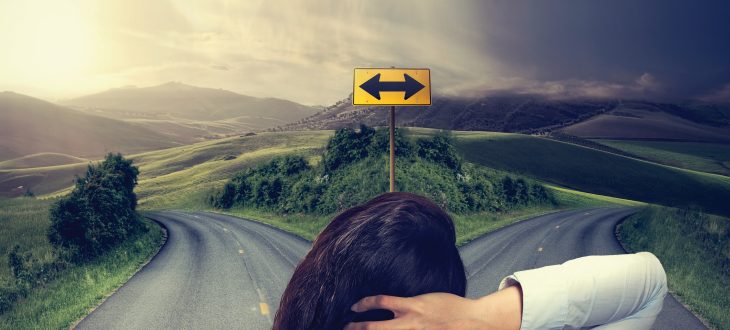 